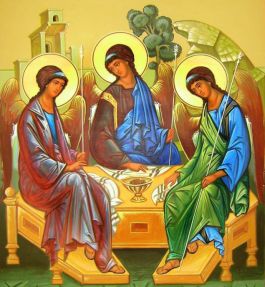 История и традиции праздника Троицы. Народные гуляния на ТроицуПодготовила муз. руководититель: Герасимова Ж.Н.В последние годы среди россиян заметно возрос интерес к православным праздникам. Особенно почитается в народе православный праздник Троица. Этот день был одним из самых важных праздников в году еще у наших предков, которые называли его "Зелеными святками".        Удивительно, но многие россияне до сих пор с трудом представляют, откуда пришел к нам этот праздник, а также в чем заключается его главный смысл. День Святой Троицы все христиане в мире празднуют с большим размахом. Он относится к списку самых главных православных праздников, поэтому помимо особенных церковных служб проводятся и всевозможные народные гуляния, во время которых люди должны веселиться от всей души. Часто этот день еще называют "Пятидесятницей". Примечательно, что современные церковные традиции очень тесно переплетаются с обычаями восточных славян, которые тоже широко отмечали этот день.         История праздника. Троицы начинается в те времена, когда христианство еще только начинало зарождаться. Считается, что в один знаменательный день на апостолов снизошел Святой Дух, спустившийся с небес в виде языков пламени и наделивший апостолов невероятной силой. Она дала им возможность нести благую весть по всему миру и вести проповеди о Христе любому, кто готов слышать о Спасителе. Считается, что именно этот день является днем основания Церкви на земле. К тому же праздник символизирует тот факт, что Бог един в трех лицах. Эта истина является одной из самых сложных для понимания в православии. Не каждый верующий может с первых дней осознать, что Бог Отец, Бог Сын и Святой Дух существуют в единстве и творят добро на земле, озаряя всех живущих божественной благодатью.       Интересно, что основы того, как отмечают праздник Троицы, заложили сами апостолы. Они ежегодно устраивали пышные торжества по этому поводу и завещали всем своим последователям ни в коем случае не пропускать этот день.       Языческие корни праздника.  История праздника Троицы уходит вглубь веков, когда христианство еще не пришло на Русь. Первая неделя лета считалась периодом, когда живительные природные силы полностью побеждают тьму и зло. В это время окончательно устанавливалась жаркая погода, что знаменовало приход лучших месяцев в жизни славян, когда можно было забыть о долгой и холодной зиме, уносящей множество душ с собой. Именно этот глубокий смысл породил ряд обычаев праздника Троицы, которые соблюдаются и до сих пор.        Конечно, большинство нас уже и не помнят, почему требуется делать так или иначе, но все же четко придерживаются установленных обычаев и ритуалов. Дата праздника.. Дата праздника  напрямую зависит от того, на какой день выпадает Пасха. Дело в том, что Троица наступает на пятидесятый день после этого светлого и великого для всех христиан праздника. Непременным условием является день недели - это всегда воскресенье. В этом году он выпал на  7  июня,.       Когда праздник стали отмечать на Руси? Примечательно, что лишь спустя триста лет после крещения Руси Троица стала великим праздником. Долгое время традиции праздника Троицы никак не закреплялись и не становились родными и привычными. Но благодаря усилиям Сергия Радонежского этот день постепенно стал одним из самых значимых в году.       С четырнадцатого века Троица отмечалась повсеместно, а еще спустя некоторое время народ совместил языческие и православные традиции, сформировав своеобразные ритуалы на Троицу, которые соблюдаются до сих пор.  Богослужение на Троицу считается одним из самых торжественных. Праздник начинается в воскресенье и длится три дня. Самая красивая служба совершается именно в первый день, она состоит из литургии и вечерни, когда всячески прославляют схождение Святого Духа. Примечательно, что все служители церкви облачаются в зеленые одежды и читают молитвы, стоя на коленях. Обязательными считаются во время богослужения на Троицу традиционные молитвы за Церковь, спасение всех христиан и упокоение душ умерших.   Храмы по всей стране украшаются ветками березы, а полы устилаются свежей травой. Все это символизирует силу Святого Духа, которая обновляет и дарит жизнь каждому христианину.       Обряды.  Обычаи праздника Троицы сформировались еще в языческий период. Особенно любим он был у девушек, которые отмечали его не три дня, а пять. Первые торжества начинались за два дня до воскресенья и сопровождались массовыми гуляниями. Сам праздник имел глубокое сакральное значение, славяне связывали его с культом природы и ее обновления. Также были приняты всевозможные девичьи ритуалы на Троицу. Не мог обойтись праздник без упоминания всех умерших, а особенно тех, кто погиб от утопления.        Во всех деревнях и селах Руси перед праздником девочки в возрасте от семи до двенадцати лет отправлялись шумной компанией в березовую рощу. Там они ломали ветви с молодыми листьями и украшали ими избы. Четверг перед Троицей принадлежал детям и молодежи. Их с самого раннего утра кормили традиционным блюдом, символизирующим солнечный свет и приход теплых дней, - яичницей. После сытного завтрака ватага ребятишек отправлялась в лес. Там они находили самую красивую березу и начинали ее украшать. Дерево обвивалось разноцветными лентами, из них плелись косы, а поверх закреплялись бусы и венки из цветов. Дети пели песни и водили хороводы, заканчивался день совместной трапезой. Обычно она состояла из того, что было взято из дома. Но каждая мать старалась дать своему чаду что-то вкусное и особенное, ведь принятие пищи под ритуальным деревом было очень важной частью праздника.        В субботу было принято вспоминать умерших родственников, а в воскресенье всей семьей необходимо было идти в храм, заранее украшенный к празднику зелеными ветвями. После окончания богослужения молодые люди вновь отправлялись в лес снимать с березы все украшения. Это действо также сопровождалось пением и танцами, после чего дети и подростки вновь приступали к приему пищи. В конце дня ритуальное дерево срубали и показывали всей деревне, иногда его сплавляли по реке. Считалось, что это будет способствовать быстрому росту посевов на полях.         Традиции.   Православный праздник Троица имеет очень много традиций, пришедших из глубины веков. К примеру, после выхода из церкви народ собирал траву, попавшую под ноги, и листья с деревьев во дворе храма. Траву часто мешали с сеном, чтобы скот был здоров, либо заваривали в качестве целебного напитка для членов семьи. А вот из листьев и веток плели венки и фигурки. Их считали оберегами для дома и вешали в разных его частях. Для украшения своего жилища и храмов традиционно используется береза. Часто ее сравнивают с рождественской елкой, без которой не мыслится праздник. Однако в разных частях России добавляются и ветви других деревьев. Это вполне допустимо, главное, чтобы они были в достаточном количестве. Ведь растительность символизирует жизнь, дарованную людям через их Творца.      Троица всегда считалась большим праздником, поэтому относились к нему хозяйки весьма серьезно и ответственно. Они наводили идеальный порядок в доме, украшали его и заводили тесто для различных вкусностей. Особо удачным считалось, если в вашем доме собралось множество гостей. Молодежные народные гуляния на Троицу тоже имели свое назначение. Девушки специально шили новые наряды к этому дню и украшали себя венками из цветов и веток. Во время прогулок с подружками на них любовались парни, которые засылали сватов к приглянувшейся красавице. Считалось, что те, кто будут сосватаны в этот день, обязательно проживут долгую и счастливую жизнь. Хозяйки пекли на Троицу для своих незамужних дочерей козули. Эти изделия из теста и яиц имели форму венка, и их обязательно необходимо было взять с собой в лес. Без них трудно было представить трапезу под березой. Запреты.  Современные люди довольно плохо представляют список запретов, характерный для праздника Троицы. Что можно и что нельзя делать в этот день, чтобы не спугнуть удачу? Эти секреты мы вам сейчас раскроем: В народе существовал запрет на работу в самые главные три дня Троицы. Особенно воспрещались любые работы на земле, но вот приготовление пищи всячески поощрялось. Ни в коем случае нельзя делать в этот праздничный день метлы из березовых веток. В течение недели нельзя ремонтировать заборы, согласно поверью, это способствует рождению домашних животных с уродствами. Строжайший запрет существовал на купания в озерах и реках. Считалось, что в дни Троицы на сушу выходят русалки и всякая водная нечисть. Она завлекает к себе молодых людей и забирает их навсегда. Поэтому они сторонились берега рек и озер, для защиты на них зажигались костры, а на головы парней надевались венки с веточками полыни. Народные приметы. Славяне придумали массу примет, которым на Троицу придавалось большое значение. К примеру, сны в ночь на праздник считались вещими. Поэтому они были большой удачей для всей семьи. Многие хозяйки собирали в Троицу лечебные травы, в этот день они наполнялись силой и оказывались наиболее полезными. Если вы хотите в этот праздник поставить себе оберег от несчастий и невзгод, то уделите внимание нищим. Пройдитесь и раздайте им мелочь, подобное действие станет лучшей защитой для вас и ваших близких. Дождь на Троицу означает богатый урожай грибов, к тому же после праздника можно было уже не ждать похолодания и наслаждаться по-настоящему летним теплом. Праздник в современном мире.  Как отмечают праздник Троицы  сегодня? Естественно, что в городах уже давно не соблюдают традиции и ритуалы, но вот в деревнях можно увидеть праздник во всей его красе. Жители отдаленных уголков России бережно хранят все обряды, характерные для Троицы, и передают их своим детям. Поэтому деревенский праздник всегда настолько отличается от того, что проводится в городе.   Утро каждого христианина начинается с похода в церковь. В этот день сюда приходят все православные, ведь сама служба проходит в удивительно праздничной атмосфере. А вот после похода в храм начинаются настоящие народные гуляния. Некоторые хозяйки предпочитают наготовить восхитительный стол и созвать в свой дом гостей. Обязательными блюдами считаются пироги с мясом, блины, яйца, выкрашенные в зеленый цвет, и вино. Чаще всего оно бывает красным, однако допускается и белый напиток. Если вы не хотите весь день проводить дома, то отправляйтесь на улицы города. Там наверняка будет много интересного и веселого. Обычно в честь Троицы устраиваются народные гуляния с ярмарками и всевозможными увеселительными мероприятиями. Люди участвуют в конкурсах, покупают поделки и вкуснейшие пироги. Девушки и женщины наряжаются в самые красивые наряды, а мужчины состязаются в силе и ловкости.      Праздник длится до самого вечера, но молодежь не расходится до рассвета. Ведь Троица считается праздником силы и молодости, а также любви. Конечно, если верить народным поверьям и традициям. Удивительно, но праздник Троицы сумел сохраниться с языческих времен до наших дней. Он немного видоизменился, но по-прежнему будит в сердцах людей все самое хорошее и светлое. - 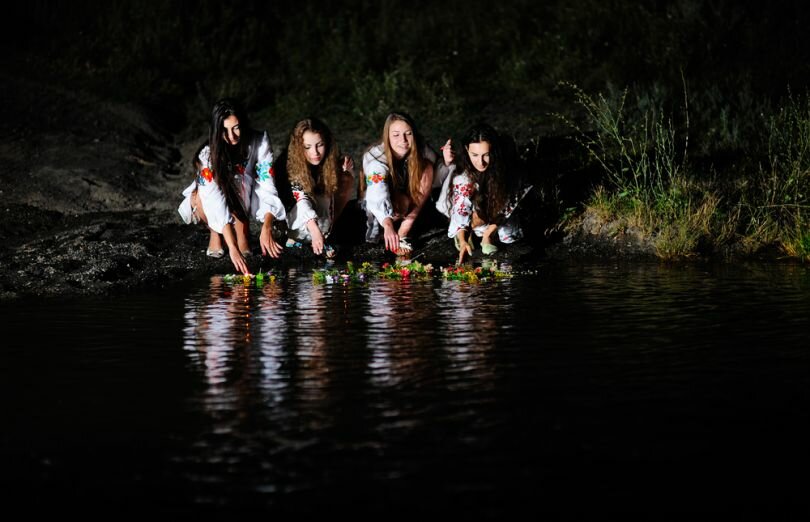 